Pravne nauke, Opšte pravo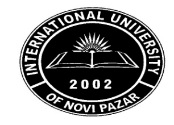 Raspored predavanja za akademsku 2014/2015. godinuNapomena:  - Predavanja iz Uvoda u pravo počinju u utorak 14.10.2014. i održavaće se svakog narednog utorka.- Predavanja iz Opšte istorije države i prava počinju u četvrtak 16.10.2014. i održavaće se svakog narednog četvrtka.- Predavanja iz Engleskog jezika 1 počinju u utorak 14.10.2014. i održavaće se svakog narednog utorka - Predavanja iz Osnova ekonomije počinju u ponedeljak 13.10.2014. i održavaće se svakog narednog ponedeljka- Predavanja iz Uvoda u opštu informatiku počinju u srijedu 15.10.2014. i održavaće se svake naredne srijede. - Vježbe iz Uvoda u pravo počinju u četvrtak 16.10.2014. i održavaće se svakog narednog četvrtka- Vježbe iz Uvoda u informatiku počinju u četvrtak 16.10.2014. i održavaće se svakog narednog četvrtkaPravne nauke, Opšte pravoRaspored predavanja za akademsku 2014/2015. godinuNapomena:- Predavanja iz Stvarnog prava počinju u srijedu 15.10.2014. i održavaće se svake naredne srijede.- Predavanja iz Krivičnog prava počinju u petak i subotu, 24. i 25.10.2014. godine, a o narednom terminu predavanja studenti će biti blagovremeno obaviješteni.- Predavanja iz Naslednog prava počinju u ponedeljak 13.10.2014. i održavaće se svakog narednog petka.- Predavanja iz Kriminologije počinju u utorak 14.10.2014. i održavaće se svakog narednog utorka.- Vježbe iz Krivičnog prava počinju u ponedeljak 13.10.2014. i održavaće se svakog narednog ponedeljka.- Vježbe iz Kriminologije počinju u ponedeljak 20.10.2014. i održavaće se svakog narednog ponedeljka.- Vježbe iz Stvarnog prava počinju u četvrtak 23.10.2014. i održavaće se svakog narednog četvrtka.- Vježbe iz Naslednog prava počinju u srijedu 15.10.2014. i održavaće se svake naredne srijede.Pravne nauke, Opšte pravoRaspored predavanja za akademsku 2014/2015. godinuNapomena:- Predavanja iz Krivično procesnog prava počinju u ponedeljak 13.10.2014. i održavaće se svakog narednog ponedeljka.- Predavanja iz Autorskog prava počinju u srijedu 15.10.2014. i održavaće se svake naredne srijede.- Predavanja iz Međunarodnog javnog prava počinju u ponedeljak 13.10.2014. i održavaće se svakog narednog ponedeljka.- Predavanja iz Uvoda u građansko pravo počinju u subotu 18.10.2014. i održavaće se svake naredne subote.- Vježbe iz Krivično procesnog prava počinju u utorak 14.10.2014. i održavaće se svakog narednog utorka.- Vježbe iz Autorskog prava počinju u četvrtak 16.10.2014. i održavaće se svakog narednog četvrtka- Vježbe iz Međunarodnog javnog prava počinju u četvrtak 16.10.2014. i održavaće se svakog narednog četvrtkaPravne nauke, Opšte pravoRaspored predavanja za akademsku 2014/2015. godinuNapomena:  - Predavanja iz Političkog sistema počinju u ponedeljak 20.10.2014. i održavaće se svakog drugog ponedeljka (svakih 14 dana).- Predavanja iz Radnog prava počinju u subotu 18.10.2014. i održava će se svake naredne subote.- Predavanja iz Međunarodnog privatnog prava počinju u srijedu 15.10.2014. i održavaće se svake naredne srijede.- Predavanja iz Osnova forenzike počinju u petak 24.10.2014. i održavaće se svakog drugog petka (svakih 14 dana).- Vježbe iz Osnova forenzike počinju u ponedeljak 13.10.2014. i održavaće se svakog narednog ponedeljka.- Vježbe iz Političkog sistema počinju u četvrtak 16.10.2014. i održavaće se svakog narednog četvrtka.- Vježbe iz Radnog prava počinju u srijedu 15.10.2014. i održavaće se svake naredne srijede.I studijska godina, I semestar I studijska godina, I semestar I studijska godina, I semestar I studijska godina, I semestar I studijska godina, I semestar I studijska godina, I semestar I studijska godina, I semestar I studijska godina, I semestar I studijska godina, I semestar I studijska godina, I semestar I studijska godina, I semestar R. br.Nastavni predmet i nastavnikČasoviČasoviESPBPonedeljakUtorakSrijedaČetvrtakPetakSubotaR. br.Nastavni predmet i nastavnikpvESPBPonedeljakUtorakSrijedaČetvrtakPetakSubota1.Uvod u pravoUvod u pravoUvod u pravo1.PREDAVANJA2/1000-11301.VJEŽBE/21220-13502.Opšta istorija države i pravaOpšta istorija države i pravaOpšta istorija države i prava2.PREDAVANJA2/1600-17303.Engleski jezik 1Engleski jezik 1Engleski jezik 13.PREDAVANJA2/1300-14304.Osnovi  ekonomijeOsnovi  ekonomijeOsnovi  ekonomije4.PREDAVANJA2/1000-11305.Uvod u opštu informatikuUvod u opštu informatikuUvod u opštu informatiku5.PREDAVANJA2/1000-11305.VJEŽBE/21400-1530Ukupno:Ukupno:104II studijska godina, III semestar II studijska godina, III semestar II studijska godina, III semestar II studijska godina, III semestar II studijska godina, III semestar II studijska godina, III semestar II studijska godina, III semestar II studijska godina, III semestar II studijska godina, III semestar II studijska godina, III semestar II studijska godina, III semestar R. br.Nastavni predmet i nastavnikČasoviČasoviESPBPonedeljakUtorakSrijedaČetvrtakPetakSubotaR. br.Nastavni predmet i nastavnikpvESPBPonedeljakUtorakSrijedaČetvrtakPetakSubota1.Stvarno pravoStvarno pravoStvarno pravo1.PREDAVANJA2/1100-12301.VJEŽBE/21300-14302.Kriminologija2.PREDAVANJA2/1400-15302.VJEŽBE/21100-12303.Krivično pravo3.PREDAVANJA3/1230-16300900-12003.VJEŽBE/21300-14304.Nasledno pravo4.PREDAVANJA2/1500-16304.VJEŽBE/21300-143098III studijska godina, V semestar III studijska godina, V semestar III studijska godina, V semestar III studijska godina, V semestar III studijska godina, V semestar III studijska godina, V semestar III studijska godina, V semestar III studijska godina, V semestar III studijska godina, V semestar III studijska godina, V semestar III studijska godina, V semestar R. br.Nastavni predmet i nastavnikČasoviČasoviESPBPonedeljakUtorakSrijedaČetvrtakPetakSubotaR. br.Nastavni predmet i nastavnikpvESPBPonedeljakUtorakSrijedaČetvrtakPetakSubota1.Krivično procesno pravoKrivično procesno pravoKrivično procesno pravo1.PREDAVANJA3/1500-17301.VJEŽBE/21300-14302.Autorsko pravo2.PREDAVANJA2/0900-10302.VJEŽBE/21040-12103.Međunarodno javno pravo3.PREDAVANJA2/1000-11303.VJEŽBE/20900-10304.Uvod u građansko pravo4.PREDAVANJA3/0900-11454.VJEŽBE/2Ukupno:Ukupno:108IV studijska godina, VII semestar IV studijska godina, VII semestar IV studijska godina, VII semestar IV studijska godina, VII semestar IV studijska godina, VII semestar IV studijska godina, VII semestar IV studijska godina, VII semestar IV studijska godina, VII semestar IV studijska godina, VII semestar IV studijska godina, VII semestar IV studijska godina, VII semestar R. br.Nastavni predmet i nastavnikČasoviČasoviESPBPonedeljakUtorakSrijedaČetvrtakPetakSubotaR. br.Nastavni predmet i nastavnikpvESPBPonedeljakUtorakSrijedaČetvrtakPetakSubota1.Osnovi  forenzikeOsnovi  forenzikeOsnovi  forenzike1.PREDAVANJA2/0930-12301.VJEŽBE/21315-14452.Radno pravoRadno pravoRadno pravo2.PREDAVANJA2/1130-13002.VJEŽBE/21300-14303.Politički sistemPolitički sistemPolitički sistem3.PREDAVANJA2/1000-13003.VJEŽBE/21400-15304.Međunarodno privatno pravoMeđunarodno privatno pravoMeđunarodno privatno pravo4.PREDAVANJA2/1000-11304.VJEŽBE/288